PMO COMMUNICATION PLAN MATRIX 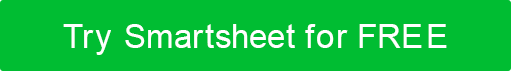 COMMUNICATION DESCRIPTIONCOMMUNICATION MEDIUMDELIVERY METHODPURPOSEFREQUENCYRECEIVER OF COMMUNICATIONOwner: PMFAQsTeam PortalEmail link to portalTo answer questions and keep project team up to date on frequently asked project questionsPortal updated weeklyProject TeamOwner: PMO ManagerPMO AnnouncementsNewsletterEmailKeep project managers up to date on latest PMO standards and happeningsWeeklyProject ManagersOwner: CFOBudget ReportPPT PresentationMeetingReporting on and analyzing financial positionBi-weeklyCEO, COO, PMO, PM, Key StakeholdersOwner: OtherStakeholder updateNewsletterEmailProvide stakeholders with visibilityMonthlyStakeholdersDISCLAIMERAny articles, templates, or information provided by Smartsheet on the website are for reference only. While we strive to keep the information up to date and correct, we make no representations or warranties of any kind, express or implied, about the completeness, accuracy, reliability, suitability, or availability with respect to the website or the information, articles, templates, or related graphics contained on the website. Any reliance you place on such information is therefore strictly at your own risk.